Беседа по картине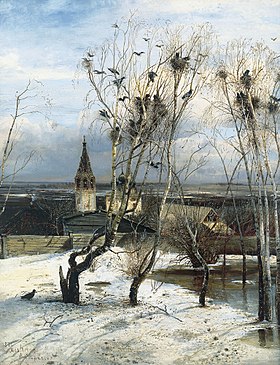 - Какое время года изображено на картине?- Докажите, что это весна?- Какая это весна ранняя или поздняя?- Найдите приметы весны?- Какое небо изобразил художник?- Что вы можете сказать о весне?- Что происходит на березе? 